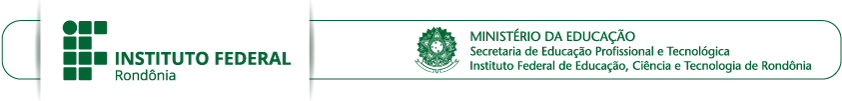 ANEXO V – FORMULÁRIO DE RECURSOSGuajará-Mirim-RO, 	/	/	_____..........................____________________________________ASSINATURA DO CANDIDATOFORMULÁRIO DE RECURSOSNome do Candidato:Curso:CPF:                                        RG:E-mail:Telefone Residencial:               Celular:JUSTIFICATIVA – Fundamentação Teórica (máximo 10 linhas)OBSERVAÇÃO (máximo 04 linhas)